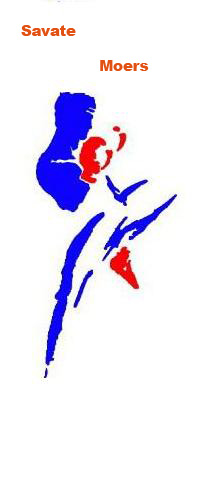 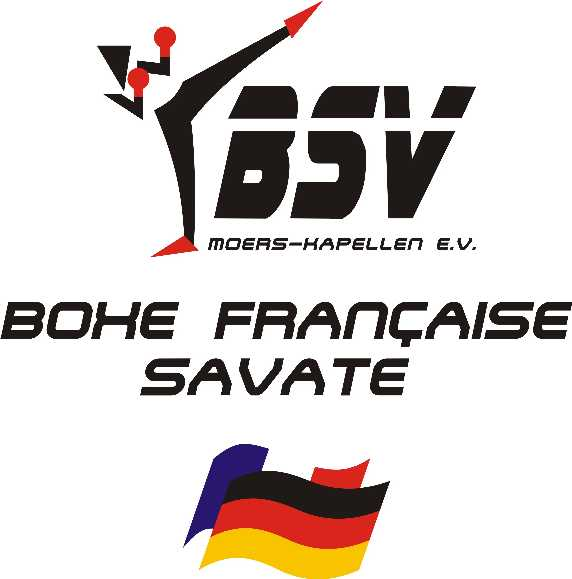 BSV Glückauf Moers-Kapellen e.V.Münchenstrasse 2047441 MoersTelefon: 02841 / 8878061Email: www.savate-moers.deBeitrittserklärung:Name:	 							Vorname: 	  				Straße: 							Hausnr.:					PLZ:								Ort:						Telefon:							Mobil:						E-Mail:							Fax:						Geburtsdatum:						Geburtsort:					Familienstand:						Arbeitgeber:					Hiermit erkläre ich meinen Beitritt in den Box-Sport-Verein Glückauf Moers-Kapellen e.V.  - Savate boxe francaise -ab dem 	            		                     					                          	         							Einverständnis des Trainers (Unterschrift)Moers, den 		                  																		(Unterschrift Mitglied bzw. Erziehungsberechtigter)Hiermit erteile ich als aktives Mitglied dem BSV Glückauf Moers-Kapellen ein SEPA-Basislastschriftmandat, um den folgenden Beitrag von meinem Konto abzubuchen:     		   30,00 € bzw. 60,00 €	       bei halbjährlicher Zahlungsweise          oder        60,00 € bzw. 120,00 €           bei jährlicher Zahlungsweise  (Jugendliche/Auszubildende/Studenten bzw. Erwachsene)      (bitte Zutreffendes ankreuzen!)Oder als lediglich passives Mitglied erteile ich dem BSV Glückauf Moers-Kapellen ein SEPA-Basislastschriftmandat, um den folgenden Beitrag von meinem Konto abzubuchen:      monatlich: 15,00 € bzw. 30,00 €           bei halbjährlicher bzw. jährlicher Zahlungsweise IBAN: 													BIC:	    												Kreditinstitut:											Unterschrift Kontoinhaber:										